PERAN KOMITE SEKOLAH DALAM UPAYA PENINGKATAN KUALITAS PENDIDIKAN (Suatu Studi pada SMA Negeri 2 Sampang Kabupaten Sampang)S K R I P S IDiajukan sebagai salah satu syarat untuk memperoleh  Gelar Sarjana Ilmu Sosial dan Ilmu Politik Jurusan Administrasi Negara Universitas Wijaya Putra  Surabaya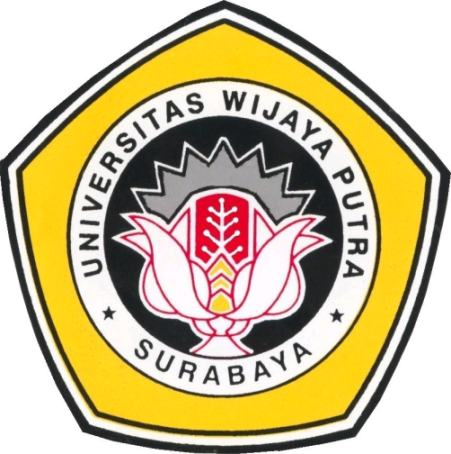 Disusun Oleh  :MOH. SHOLEHNPM : 10141087FAKULTAS ILMU SOSIAL DAN ILMU POLITIKUNIVERSITAS WIJAYA PUTRAS U R A B A Y A2 0 1 4SKRIPSILembar PersetujuanPERAN KOMITE SEKOLAH DALAM UPAYA PENINGKATAN KUALITAS PENDIDIKAN (Suatu Studi pada SMA Negeri 2 Sampang Kabupaten Sampang)N A M A	:	MOH. SHOLEHNPM 	:	10141087FAKULTAS	: 	ILMU SOSIAL DAN ILMU POLITIKJURUSAN	:	ADMINISTRASI NEGARAPembimbing,Drs. MACHDIAN NOOR, M.SiUNIVERSITAS WIJAYA PUTRA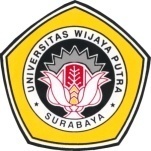 FAKULTAS ILMU SOSIAL DAN ILMU POLITIKPENGESAHANSkripsi mahasiswa yang tersebut di bawah ini :N a m a	:	Moh. SholehNpm 	:	10141087Fakultas	:	Ilmu Sosial dan Ilmu PolitikJurusan	:	Ilmu Administrasi NegaraJudul Skripsi	:	PERAN KOMITE SEKOLAH DALAM UPAYA PENINGKATAN KUALITAS PENDIDIKAN (Suatu Studi pada SMA Negeri 2 Sampang Kabupaten Sampang)Telah dinyatakan LULUS, serta diterima dan disetujui Komisi PengujiDengan demikian, skripsi ini dinyatakan sah untuk melengkapi syarat-syarat untuk memperopleh Gelar Sarjana Ilmu Administrasi Negara dari Fakultas Ilmu Sosial dan Ilmu Politik Universitas Wijaya Putra Surabaya.Surabaya,       Agustus 2014Komisi Penguji SkripsiKetua PengujiDrs. Machdian Noor, M.SiMengetahui,Ketua Program Studi Ilmu Administrasi NegaraSupriyanto, S.Sos., M.Si.ABSTRAKSIUntuk mewujudkan pola baru manajemen pendidikan masa depan yang lebih bernuansa otonomi dan yang lebih demokratis, dan untuk meningkatkan peran serta masyarakat dalam bidang pendidikan, maka diperlukan wadah yang dapat mengakomodasi pandangan aspirasi, dan menggali potensi masyarakt untuk menjamin demokratisasi, transparasi, dan akuntabilitas pendidikan. Salah satu wadah tersebut adalah dengan dibentuknya Dewan Pendidikan di tingkat kabupatenkota dan Komite Sekolah di tingkat satuan pendidikan. Dewan Pendidikan dan Komite Sekolah merupakan amanat rakyat yang telah tertuang dalam Undang-Undang Nomor 25 Tahun 2000 tentang Program Pembangunan Nasional (Propenas) 2000-2004. Amanat rakyat ini selaras dengan kebijakan otonomi daerah, yang telah memposisikan kabupaten/kota sebagai pemegang kewenangan dan tanggung jawab dalam penyelenggaraan pendidikan. Pelaksanaan pendidikan di daerah tidak hanya diserahkan kepada kabupaten/kota, melainkan juga dalam beberapa hal yang telah diberikan kepada satuan pendidikan, baik pada jalur pendidikan sekolah maupun luar sekolah. Dengan kata lain, keberhasilan dalam penyelenggaraan pendidikan tidak hanya menjadi tanggung jawab pemerintah  pusat, melainkan juga pemerintah propinsi, kabupaten/kota, dan pihak sekolah,orang tua, dan masyarakat atau stakeholder pendidikan. Komite Sekolah selalu memberikan dukungan positif dan menjadi penggerak utama pemberdayaan masyarakat terhadap terlaksananya program pendidikan di sekolah baik pelaksanaan program pendidikan fisik maupun non fisik.Penelitian ini menggunakan pendekatan kualitatif, Adapun sebagai lokasi penelitian ini adalah SMA Negeri 2 Sampang  Kabupaten Sampang.Pelaksanaan tugas pokok dan fungsi komite Sekolah di SMA Negeri 2 Sampang Kabupaten Sampang, yang terdiri dari bidang pertimbangan, bidang pendukungan, bidang pengontrolan dan bidang penghubungan / mediator telah dilaksanakan dengan baik, meskipun beberapa bidang yang dalam pelaksanaannya masih termasuk dalam kategori cukup baik. Sehubungan dengan tingkat peran komite sekolah dalam upaya meningkatkan kualitas pendidikan, hasil penelitian menunjukkan bahwa komite sekolah memiliki peran yang sangat baik dalam upaya peningkatan kualitas pendidikan di SMA Negeri 2 Sampang Kabupaten Sampang. Faktor-faktor yang menjadi kendala efektifitas peran komite sekolah di SMA Negeri 2 Sampang Kabupaten Sampang. adalah faktor komunikasi dan komitmen dari para pengurus dan anggota komite sekolah, meskipun komitmen dari anggota komites ekolah hanya terjadi pada sebagian saja. Sedangkan sebagai faktor pendukung adalah adanya kepercayaan penuh serta kerja sama yang baik antara komite sekolah dengan para alumnus serta pihak-pihak terkait sehingga penyelenggaraan program pendidikan dapat dilaksanakan dengan baik dan dilakukan secara optimal. Kata Kunci 	:	Implementasi, Kebijakan dan  Pendidikan GratisKATA  PENGANTARDengan memanjatkan puji syukur kehadirat Allah SWT yang telah melimpahkan rahmat, taufiq serta Hidayah-Nya, sehingga penulis dapat menyelesaikan skripsi yang berjudul : ”Peran Komite Sekolah Dalam Upaya PeningkatanKualitas Pendidikan (Suatu Studi pada SMA Negeri 2 Sampang Kabupaten Sampang)”. Tujuan penyusunan skripsi ini tidak lain adalah untuk memenuhi serta melengkapi syarat-syarat pencapaian gelar sarjana Strata 1 (S1) pada Fakultas Ilmu Sosial dan Ilmu Politik Jurusan Administrasi Negara pada Universitas Wijaya Putra Surabaya. Dalam menyusun skripsi ini, penulis menyadari banyak pihak yang telah membantu dalam menyelesaikannya, oleh karena itu penulis mengucapkan terima kasih dan penghargaan setinggi-tingginya kepada yang terhormat : Bapak Budi Endarto, SH.,M.Hum., selaku Rektor Universitas Wijaya Putra Surabaya.Ibu Dr. Sriyuni Woro Astuti, M.Com., Selaku Dekan Fakultas Ilmu Sosal dan Ilmu Politik Universitas Wijaya Putra Surabaya Bapak Supriyanto, S.Sos.,M.Si., selaku Ketua Program Studi Ilmu sosial dan Ilmu Politik Universitas Wijaya Putra Surabaya.Drs. Machdian Noor, M.Si, selaku Dosen Pembimbing dalam penyusunan skripsi ini, terima kasih atas segala bimbingan yang diberikan kepadakami.Seluruh dosen Fakultas Ilmu Sosial dan Ilmu Politik di Universitas Wijaya Putra Surabaya atas segala ilmu dan saran hingga terselesainya penelitian ini.Kepala SMA Negeri 2 Sampang Kabupaten Sampang beserta Guru dan  Staf yang telah begitu banyak berperan dalam penyusunan skripsi ini.Segenap keluarga tercinta yang telah banyak membantu baik materiil maupun spirituil serta do’a yang tulus sehingga penulis mampu menyelesaikan penyusunan skripsi ini. Rekan mahasiswa dan semua pihak yang telah begitu iklas memberi masukan dan juga saran selama pelaksanaan pencarian data dan penyusunan skripsi ini.Dalam menyelesaikan skripsi ini penulis telah berusaha dengan sebaik-baiknya, akan tetapi masih jauh dari sempurna mengingat keterbatasan kemampuan serta pengetahuan. Oleh karena itu umpan balik kritik dan saran sangatlah diharapkan. Akhirnya kami mengharap semoga skripsi ini dapat memberikan manfaat.Surabaya, Agustus2014PenulisDAFTAR ISIHalamanDAFTAR TABELTabel									HalamanDAFTAR GAMBARGambar							HalamanDAFTAR LAMPIRANLampiran	1	:	Pedoman wawancaraHalamanJudul ……………………………………………………………….HalamanPersetujuanPembimbing …………………………………………..HalamanPengesahanPenguji ………………………………………………..Abstrak ……………………………………………………………………….Pernyataan Originalitas Penelitian …………………………………………..Kata Pengantar ……………………………………………………………….Daftar Isi ……………………………………………………………………..DaftarTabel ……………………………………………………………….....DaftarGambar ……………………………………………………………….DaftarLampiran ……………………………………………………………..HalamanJudul ……………………………………………………………….HalamanPersetujuanPembimbing …………………………………………..HalamanPengesahanPenguji ………………………………………………..Abstrak ……………………………………………………………………….Pernyataan Originalitas Penelitian …………………………………………..Kata Pengantar ……………………………………………………………….Daftar Isi ……………………………………………………………………..DaftarTabel ……………………………………………………………….....DaftarGambar ……………………………………………………………….DaftarLampiran ……………………………………………………………..iiiiiiivvviviixxixiiBAB     I :BAB   II :BAB  III :BAB  IV :BAB   V  :PENDAHULUAN …………………………………………….....LatarBelakangMasalah …………………………………..RumusanMasalah ………………………………………...TujuanPenelitian ………………………………………….ManfaatPenelitian ………………………………………...TINJAUAN PUSTAKA …………………………………………Penelitian Terdahulu …………….………………………..Landasan Teori…………………………………………….Teori Organisasi ……….........................................Pengertian Organisasi ….………….……..Unsur-Unsur Organisasi …………..….....Tujuan Adanya Organisasi ………………Komite Sekolah ….....………….…………………Pengertian Komite Sekolah ……………...Kedudukan, Sifat, dan Tujuan Komite Sekolah …………………………………..Peran dan Fungsi Komite Sekolah ………Organisasi Komite Sekolah ……………..Pembentukan Komite Sekolah …………..Tata Kerja Organisasi Komite Sekolah ….Kualitas Pendidikan ………………………………Pengertian Kualitas Pendidikan ……..…..Perkembangan Kualitas Pendidikan ……..Indikator Keberhasilan Peningkatan Mutu Pendidikan ………………………………………...Kerangka Pikir Penelitian…………………………………METODE PENELITIAN ………………………………………..Jenis dan Pendekatan Penelitian ………………………….Fokus Penelitian..................................................................Lokasi Penelitian…………………………………………Sumber Data dan Informan ……….………………………Teknik Pengumpulan Data ………………………………..Teknik Analisis Data ………………...…………………...Keabsahan Data …………………………………………...HASIL PENELITIAN DAN PEMBAHASAN ………………….Gambaran Umum Objek Penelitian ……..………………..Profil SMA Negeri 2 Sampang Kabupaten Sampang …………………………………………..Visi dan Misi……………………...........................Struktur Organisasi dan Tugas Pokok dan Fungsi Keorganisasian  ……………...……………………Hasil Penelitian ………..…………....................................Peran Komite Sekolah di SMA Negeri 2 Sampang Kabupaten Sampang ……..……………...………...Bidang Pertimbangan ……………………Bidang Pendukung ………………………Bidang Pengontrolan …………………….Kualitas Pendidikan  ………………………………Faktor Penghambat dan Pendukung yang Dihadapi Oleh Komite Sekolah ……………………………..Pembahasan Hasil Penelitian ……………………………..KESIMPULAN DAN SARAN …………………………………Kesimpulan………………………………….......................Saran-saran ………………………………………………..1110101112121313131517181823252830323636414648505050525354555659595961627272727679838486888889DAFTAR PUSTAKALAMPIRANDAFTAR PUSTAKALAMPIRANPerbedaan dan Persamaan Penelitian Terdahulu dengan Penelitian yang Akan Dilakukan  ……………………………...………………….Indikator Kerja Komite Sekolah……..……………………………….Indikator Keberhasilan Peningkatan Mutu Pendidikan  …………….....Data Perkembangan Siswa SMAN 2 Sampang Tahun Pelajaran 2005/2006 – 2013/2014 ………………………………………………..Data Kepala Sekolah dan Guru di SMAN 2 Sampang Berdasar Tingkat Pendidikan dan Jenis Kelamin Tahun Pelajaran 2013/2014….Data Staf Sekolah di SMAN 2 Sampang Berdasar Tingkat Pendidikan dan Jenis Kelamin Tahun Pelajaran 2013/2014  ………………………12344746606061Model Kerangka Pikir Penelitian ……………………………………….Model Interaktif Analisis Data Diskriptif Kualitatif……………………4955